Easystep – nový bezbariérový práh pro balkonové a domovní dveře s profily EforteBrno, 26. července 2017 − U interiérových dveří jsme na řešení bez prahu dávno zvyklí, ale skutečně bezbariérový vstup na balkon či terasu má jen málokdo. Nový práh „Easystep“ pro balkonové, terasové a domovní dveře s profily Eforte od společnosti Inoutic má výšku 0 cm.„U prahů s výškou byť jen 1 či 2 cm hrozí nebezpečí zakopnutí nejen dětem a seniorům, ale v podstatě každému, kdo dveřmi něco objemnějšího nese. Naše prahy Easystep zapuštěné do podlahy nepředstavují žádnou překážku pro odrážedla, chodítka, invalidní vozíky apod.,“ říká Petr Sýs, technický a produktový manažer společnosti Deceuninck.Spouštěcí mechanické těsnění v křídle zaručuje vysokou těsnost proti prudkému dešti a silnému větru. Nerezová drenáž zase zajišťuje kontrolované odvodnění s cíleným odtokem vody. Poškození stavby vodou kvůli zatékání do prahu tak nehrozí. Konstrukce prahu umožňuje umístění přídavných uzavíracích bodů. Jejich použití zvyšuje odolnost prvku vůči vloupání. Vyjímatelná lišta pak také usnadňuje čištění. Zamést si před vlastním prahem není s produktem Easystep nic složitého.Vynikající tepelněizolační vlastnosti systému Eforte (se součinitelem tepelné prostupnosti rámem Uf = 0,95 W/m2.K) tento bezbariérový práh nijak neomezuje – jako tepelně oddělený práh optimalizuje napojení podlahy a zamezuje tak tepelným ztrátám. Systém PVC okenních a dveřních profilů Inoutic Eforte s parametry pro pasivní bydlení je velmi flexibilní – umožňuje stavbu okenních prvků do výšky místnosti, speciální zasklení dle požadavků zákazníka, nabízí i velkou paletu barev a dekorů věrně imitujících dřevo nebo kov (oboustranné metalické fólie s charakteristickým třpytivým efektem). Z hlediska výroby prahu Easystep je výhodou i to, že ho lze smontovat s přídavnými díly ze stávajícího standardního prahu a již existujících držáků prahu. 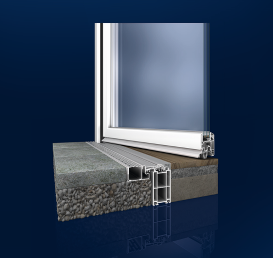 Nový bezbariérový práh „Easystep“ od společnosti Deceuninck je integrovaný do podlahy. Vyniká zvýšenou těsností proti prudkému dešti a kvalitní drenáží z nerezové oceli.Tisková zprávaDeceuninck spol. s r. o.